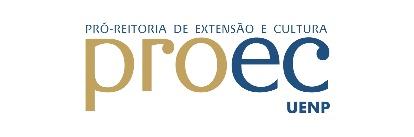 FORMULÁRIO DE TRAMITAÇÃO DE CURSOS, EVENTOS, PROGRAMAS E PROJETOS DE EXTENSÃO DE NATUREZA ADMINISTRATIVAMODALIDADE:(   ) Evento (   ) Curso(   ) Programa(   ) Projeto LOCAL DE REALIZAÇÃO DA AÇÃO (se necessário assinalar mais de um local):(   ) Campus de Cornélio Procópio(   ) Campus Luiz Meneghel(   ) Campus de Jacarezinho (   ) Reitoria(   ) Outros _____________________________________Cidade, dia  mês  ano________________________________Nome e assinatura do Coordenador Título: ffSetor proponente:                                                               Coordenador:Resumo:Objetivo  Geral:Objetivos Específicos:Justificativa:Duração:Cronograma e Atividades:Público alvo:Infraestrutura  / Local da ação:Orçamento:Equipe de Execução: 